MİHALIÇÇIK HALK EĞİTİMİ MERKEZİ MÜDÜRLÜĞÜNEYukarıda bilgileri kayıtlı öğrencimin kursa kaydının yapılmasını talep etmekteyim. Velisi olduğum öğrencinin bilgilerinin tam ve doğru olduğunu beyan ederim. Aksi halde tüm sorumluluk tarafıma aittir. Mihalıççık Halk Eğitimi Merkezi müdürlüğünden şahsi iletişim adreslerine yapılacak telefon, ve sms bilgilendirmelerini tarafıma yapılmış tebliğ olarak kabul etmekteyim. Kurumunuzun sosyal medya hesaplarında kursla ilgili fotoğraflarımın paylaşılmasına izin veriyorumGereğini bilgilerinize arz ederim.                                                                                                ……/……/20….								     İmza          Veli Adı- Soyadı*Kursiyer 18 yaşından küçükse bu dilekçe velisi tarafından doldurulup imzalanacaktır. Velisi olduğum kursiyerin kursa katılmasına izin veriyorum. Her türlü sorumluluk tarafıma aittir.**M.E.B. Yaygın Eğitim Kurumları yönetmeliğinin kursiyerleri ilgilendiren maddeleri hakkında bilgim olduğumu beyan ederim.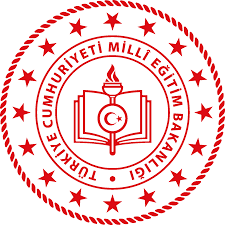 T.C.MİHALIÇÇIK KAYMAKAMLIĞIHalk Eğitimi Merkezi MüdürlüğüVELİ İZİN BELGESİ(18 yaşından küçükler için)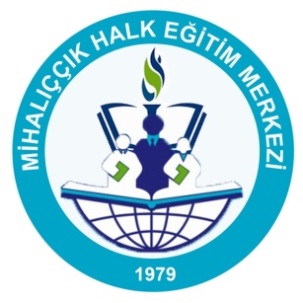 ÖĞRENCİNİNÖĞRENCİNİNÖĞRENCİNİNÖĞRENCİNİNKATILMAK İSTEDİĞİ KURSUN ADIADI VE SOYADI T.C. KİMLİK NO __ __ __ __ __ __ __ __ __ __ ____ __ __ __ __ __ __ __ __ __ ____ __ __ __ __ __ __ __ __ __ __DOĞUM TARİHİ__ __ / __ __ / __ __ __ __DOĞUM YERİCİNSİYETİERKEK                   KADINERKEK                   KADINERKEK                   KADINCEP TELEFONUEV / İŞ TELEFONUENGEL DURUMU (Varsa)EĞİTİM DURUMU       ANAOKULUİLKOKUL                ORTAOKUL LİSE KURS ZAMANIHAFTA İÇİ:          18.00 dan önce,         18.00 dan sonra
HAFTA SONU :   Cumartesi-Pazar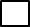 HAFTA İÇİ:          18.00 dan önce,         18.00 dan sonra
HAFTA SONU :   Cumartesi-PazarHAFTA İÇİ:          18.00 dan önce,         18.00 dan sonra
HAFTA SONU :   Cumartesi-PazarHAFTA İÇİ:          18.00 dan önce,         18.00 dan sonra
HAFTA SONU :   Cumartesi-PazarİKAMETGAH ADRESİ İSTENEN BELGELERNufüs Cüzdan FotokopisiNufüs Cüzdan FotokopisiNufüs Cüzdan FotokopisiNufüs Cüzdan Fotokopisi